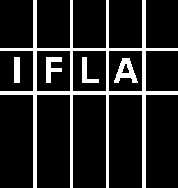 I wish to be considered for a position on the IFLA Committee on Standards for the term 2017-2019.Personal contact details (please type these into the boxes before printing out the form):I also confirm that (please mark the box to indicate the affirmative):In accordance with the (Dutch) WBP (Data Protection Act) and in order to use and process the personal data of persons active in IFLA’s Professional Units, IFLA needs you to agree to its Data Protection Policy. 
I have read and understood IFLA’s Data Protection policy as stated below and I give IFLA permission to: Under Section 11 (7) of the Telecommunications Act, IFLA must offer you the option of not receiving IFLA related correspondence. IFLA related correspondence is: IFLA Journal, IFLA Professional Units newsletters, Annual Report, general interest mailings and communications related to the IFLA annual congress and the Federation’s activities.  If you DO NOT want to receive any IFLA related correspondence, please tick the box below. _____________________				______________________Signature of nominee					DateThis form should reach IFLA HQ on or before:  Wednesday, 01 March 2017EMAIL: 	elections@ifla.org				POST:									IFLA HeadquartersFAX :	+ 31 70 3834827					P.O. Box 95312									2509 CH THE HAGUEThe NetherlandsGiven nameSurnameJob titleInstitutionAddressTownPostal codeCountryTelephoneCountry codeFaxCountry codeEmailBrief summary of relevant expertise and interest in IFLA Standards; please refer to the call for nominations (this will be used by the Governing Board to aid in their selection of candidates):I have a working knowledge of the following IFLA Languages:I have a working knowledge of the following IFLA Languages:I have a working knowledge of the following IFLA Languages:I have a working knowledge of the following IFLA Languages:I have a working knowledge of the following IFLA Languages:I have a working knowledge of the following IFLA Languages:I have a working knowledge of the following IFLA Languages:ArabicChineseEnglishFrenchGermanRussianSpanishI have reasonable expectation of attending all meetings of the IFLA Committee on Standards, without cost to IFLA.I have reasonable expectation of attending all meetings of the IFLA Committee on Standards, without cost to IFLA.I have reasonable expectation of attending all meetings of the IFLA Committee on Standards, without cost to IFLA.I have reasonable expectation of attending all meetings of the IFLA Committee on Standards, without cost to IFLA.I have reasonable expectation of attending all meetings of the IFLA Committee on Standards, without cost to IFLA.I have reasonable expectation of attending all meetings of the IFLA Committee on Standards, without cost to IFLA.I have reasonable expectation of attending all meetings of the IFLA Committee on Standards, without cost to IFLA.I understand that Committee on Standards members actively participate in and contribute to the work and activities of the Committee.I understand that Committee on Standards members actively participate in and contribute to the work and activities of the Committee.I understand that Committee on Standards members actively participate in and contribute to the work and activities of the Committee.I understand that Committee on Standards members actively participate in and contribute to the work and activities of the Committee.I understand that Committee on Standards members actively participate in and contribute to the work and activities of the Committee.I understand that Committee on Standards members actively participate in and contribute to the work and activities of the Committee.I understand that Committee on Standards members actively participate in and contribute to the work and activities of the Committee.Yes, use the data as provided on the IFLA Nominee’s Consent Form for internal usage within the IFLA organisation and for publication on the IFLA website.Yes, disclose my personal data to members, Regional Offices and Section Officers and third-party partners in EU and non-EU countries. As described in the Data Protection Policy (Question 8) these recipients are located and registered in part in non-EU countries lacking an adequate level of protection.No, I do not want to receive any IFLA related correspondence